23.03.2020 Temat: WodaPrzygotuj kartkę A4, na której proponuję zapisanie pytań 
z zakresu przedmiotów przyrodniczych, związanych z wodą (klasy 6 - tylko z biologii i geografii, klasy 7 i 8 - z biologii, geografii, chemii i fizyki). Przykład:biologia: Ile człowiek powinien wypijać wody w ciągu dnia? geografia: Ile % wody na Ziemi stanowi  woda?chemia: Jak jest zbudowana cząsteczka wodyfizyka: Co to jest napięcie powierzchniowe?Na zajęciach w szkole spróbujemy wspólnie odpowiedzieć na te pytania. 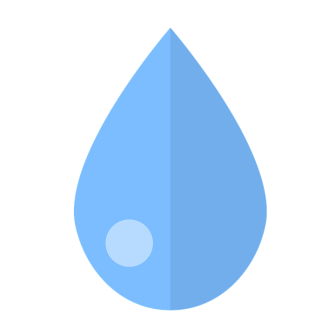 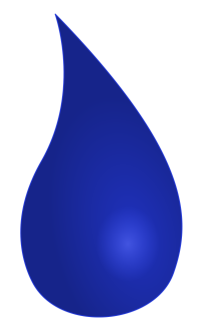 